RESOLUCIÓN MEDIANTE LA CUAL EL PLENO DEL INSTITUTO FEDERAL DE TELECOMUNICACIONES AUTORIZA EL CAMBIO DE IDENTIDAD PARA EL CANAL DE PROGRAMACIÓN EN MULTIPROGRAMACIÓN “FORO TV” POR EL CANAL “NU9VE” A RADIO TELEVISIÓN, S.A. DE C.V., EN RELACIÓN CON LA ESTACIÓN DE TELEVISIÓN CON DISTINTIVO DE LLAMADA XHCHZ-TDT, EN CHIHUAHUA, CHIHUAHUA.ANTECEDENTESTítulo de Refrendo de Concesión.- El 21 de septiembre de 2004, la Secretaría de Comunicaciones y Transportes otorgó a favor de Radiotelevisora de México Norte, S.A. de C.V., un Título de Refrendo de Concesión para continuar usando con fines comerciales una red de 62 canales de televisión entre los que se encuentra el canal 13 (210-216 MHz), con distintivo de llamada XHCHZ-TV, en Chihuahua, Chihuahua, con vigencia de 17 años, contados a partir de la fecha de expedición y hasta el 31 de diciembre de 2021;Decreto de Reforma Constitucional.- El 11 de junio de 2013, se publicó en el Diario Oficial de la Federación (DOF) el “Decreto por el que se reforman y adicionan diversas disposiciones de los artículos 6o., 7o., 27, 28, 73, 78, 94 y 105 de la Constitución Política de los Estados Unidos Mexicanos, en materia de telecomunicaciones” (Decreto de Reforma Constitucional), mediante el cual se creó el Instituto Federal de Telecomunicaciones (Instituto), como un órgano autónomo que tiene por objeto el desarrollo eficiente de la radiodifusión y las telecomunicaciones; Resolución de Preponderancia en el Sector de Radiodifusión.- El 06 de marzo de 2014, a través del Acuerdo P/IFT/EXT/060314/77, se emitió la “Resolución mediante la cual el Pleno del Instituto Federal de Telecomunicaciones determina al grupo de interés económico del que forman parte Grupo Televisa S.A.B., Canales de Televisión Populares, S.A. de C.V., Radio Televisión, S.A. de C.V., Radiotelevisora de México Norte, S.A. de C.V., T.V. de los Mochis, S.A. de C.V., Teleimagen del Noroeste, S.A. de C.V., Televimex, S.A. de C.V., Televisión de Puebla, S.A. de C.V., Televisora de Mexicali, S.A. de C.V., Televisora de Navojoa, S.A., Televisora de Occidente, S.A. de C.V., Televisora Peninsular, S.A. de C.V., Mario Enrique Mayans Concha, Televisión La Paz, S.A., Televisión de la Frontera, S.A., Pedro Luis Fitzmaurice Meneses, Telemisión, S.A. de C.V., Comunicación del Sureste, S.A. de C.V., José de Jesús Partida Villanueva, Hilda Graciela Rivera Flores, Roberto Casimiro González Treviño, TV Diez Durango, S.A. de C.V., Televisora de Durango, S.A. de C.V., Corporación Tapatía de Televisión, S.A. de C.V., Televisión de Michoacán, S.A. de C.V., José Humberto y Loucille Martínez Morales, Canal 13 de Michoacán, S.A. de C.V., Televisora XHBO, S.A. de C.V., TV Ocho, S.A. de C.V., Televisora Potosina, S.A. de C.V., TV de Culiacán, S.A. de C.V., Televisión del Pacífico, S.A. de C.V., Tele-Emisoras del Sureste, S.A. de C.V., Televisión de Tabasco, S.A. y Ramona Esparza González, como agente económico preponderante en el sector de radiodifusión y le impone las medidas necesarias para evitar que se afecte la competencia y la libre concurrencia.”, mediante la cual se determinó como parte del Agente Económico Preponderante en el sector de radiodifusión (AEP), entre otros, a Radiotelevisora de México Norte, S.A. de C.V. y Radio Televisión, S.A. de C.V.;Decreto de Ley.- El 14 de julio de 2014, se publicó en el DOF el “Decreto por el que se expiden la Ley Federal de Telecomunicaciones y Radiodifusión, y la Ley del Sistema Público de Radiodifusión del Estado Mexicano; y se reforman, adicionan y derogan diversas disposiciones en materia de telecomunicaciones y radiodifusión” (Decreto de Ley), el cual entró en vigor el 13 de agosto de 2014; Autorización de Canal Digital.- El 12 de agosto de 2014, mediante oficio IFT/D02/USRTV/DGATS/2781/2014, el Instituto autorizó a Radiotelevisora de México Norte, S.A. de C.V., la instalación, operación y uso temporal del canal adicional 24 (530-536 MHz), con distintivo de llamada XHCHZ-TDT, para realizar transmisiones digitales simultáneas de su canal analógico;Estatuto Orgánico.- El 04 de septiembre de 2014, se publicó en el DOF el “Estatuto Orgánico del Instituto Federal de Telecomunicaciones” (Estatuto Orgánico), mismo que entró en vigor el 26 del mismo mes y año, el cual se modificó por última vez el 13 de julio de 2018;Política para la Transición a la Televisión Digital Terrestre.- El 11 de septiembre de 2014, se publicó en el DOF la “Política para la Transición a la Televisión Digital Terrestre” (Política TDT);Lineamientos Generales para el Acceso a la Multiprogramación.- El 17 de febrero de 2015, se publicaron en el DOF los “Lineamientos Generales para el Acceso a la Multiprogramación” (Lineamientos);Autorización de Acceso a la Multiprogramación.- El 14 de febrero de 2018, mediante Acuerdo P/IFT/140218/91, el Pleno del Instituto autorizó a Radiotelevisora de México Norte, S.A. de C.V., el acceso a la multiprogramación en el canal de transmisión 24 (530-536 MHz), en la estación con distintivo de llamada XHCHZ-TDT, para realizar la transmisión del canal de programación “Foro TV” generado por dicho concesionario;Aviso de Cesión de Derechos.- El 26 de junio de 2018, Radiotelevisora de México Norte, S.A. de C.V., presentó ante el Instituto el aviso de la cesión de derechos y obligaciones sobre el canal de transmisión concesionado para la estación con distintivo de llamada XHCHZ-TDT, a favor de Radio Televisión, S.A. de C.V. (Concesionario);Solicitud de Cambio de Identidad.- El 24 de octubre de 2018, Radiotelevisora de México Norte, S.A. de C.V. y el Concesionario presentaron ante el Instituto un escrito mediante el cual solicitan autorización para cambiar la identidad del canal de programación “Foro TV”, en la estación con distintivo de llamada XHCHZ-TDT canal 24 (530-536 MHz), en Chihuahua, Chihuahua, al que la oficialía de partes asignó el número de folio 049983 (Solicitud de Cambio de Identidad);Listado de Canales Virtuales.- El 30 de octubre de 2018, se publicó en el sitio electrónico del Instituto la actualización del Listado de Canales Virtuales asignados por la Unidad de Medios y Contenidos Audiovisuales (UMCA), de acuerdo con el cual se corrobora la asignación del canal virtual 5.1 para la estación objeto de esta Resolución;Alcance a la Solicitud de Cambio de Identidad.- El 30 de octubre de 2018, el Concesionario presentó ante el Instituto un escrito en alcance al referido en el antecedente XI, a fin de integrar la Solicitud de Cambio de Identidad, al que la oficialía de partes asignó el número de folio 051062;Resolución de Prórroga de Concesión.- El 31 de octubre de 2018, mediante Acuerdo P/IFT/311018/669, el Pleno del Instituto resolvió favorable al Concesionario la solicitud de prórroga para continuar usando con fines comerciales 63 canales de televisión radiodifundida digital, entre los que se encuentra el canal 24 (530-536 MHz), a través de la estación con distintivo de llamada XHCHZ-TDT, en Chihuahua, Chihuahua, otorgando para tal efecto un Título de Concesión para usar, aprovechar y explotar bandas de frecuencias del espectro radioeléctrico para uso comercial y una concesión para uso comercial que autoriza la prestación del servicio de televisión radiodifundida digital, con una vigencia de 20 y 30 años, respectivamente, contados a partir del día siguiente a la fecha de vencimiento del Título referido en el antecedente I;Segundo Alcance a la Solicitud de Multiprogramación.- El 01 de noviembre de 2018, el Concesionario presentó ante el Instituto un escrito en alcance al referido en el antecedente XI, a fin de integrar la Solicitud de Cambio de Identidad, al que la oficialía de partes asignó el número de folio 051829;Solicitud de Opinión a la Unidad de Competencia Económica.- El 01 de noviembre de 2018, mediante oficio IFT/224/UMCA/811/2018, la UMCA solicitó a la Unidad de Competencia Económica (UCE) del Instituto, emitir la opinión correspondiente a la Solicitud de Cambio de Identidad, yOpinión de la UCE.- El 14 de noviembre de 2018, mediante oficio IFT/226/UCE/DG-COEC/072/2018, la UCE remitió a la UMCA la opinión en materia de competencia económica y libre concurrencia correspondiente a la Solicitud de Cambio de Identidad.En virtud de los Antecedentes referidos y,CONSIDERANDOPrimero.- Competencia del Instituto. Conforme lo dispone el artículo 28, párrafos décimo quinto y décimo sexto, de la Constitución Política de los Estados Unidos Mexicanos (Constitución), el Instituto es un órgano autónomo, con personalidad jurídica y patrimonio propio, que tiene por objeto el desarrollo eficiente de la radiodifusión y las telecomunicaciones. Para tal efecto, tiene a su cargo la regulación, promoción y supervisión del uso, aprovechamiento y explotación del espectro radioeléctrico, las redes y la prestación de los servicios de radiodifusión y telecomunicaciones, así como del acceso a infraestructura activa, pasiva y otros insumos esenciales, garantizando lo establecido en los artículos 6o. y 7o. de la propia Constitución.Asimismo, el Instituto es la autoridad en materia de competencia económica de los sectores de radiodifusión y telecomunicaciones, por lo que, entre otros aspectos, regulará de forma asimétrica a los participantes en estos mercados con el objeto de eliminar eficazmente las barreras a la competencia y la libre concurrencia e impondrá límites al concesionamiento y a la propiedad cruzada que controle varios medios de comunicación que sean concesionarios de radiodifusión y telecomunicaciones que sirvan a un mismo mercado o zona de cobertura geográfica.Por su parte, el artículo 158 de la Ley Federal de Telecomunicaciones y Radiodifusión (Ley), establece que el Instituto otorgará autorizaciones para el acceso a la multiprogramación a los concesionarios que lo soliciten, conforme a los principios de competencia y calidad, garantizando el derecho a la información y atendiendo de manera particular la concentración nacional y regional de frecuencias.De conformidad con lo establecido por los artículos 15, fracción XVII y 17, fracción I, de la Ley, corresponde al Pleno del Instituto la facultad de autorizar el acceso a la multiprogramación a los concesionarios que lo soliciten.Ahora bien, conforme al artículo 37 del Estatuto Orgánico, corresponden originariamente a la UMCA las atribuciones conferidas a la Dirección General Adjunta de Televisión Digital Terrestre; por ende, corresponde a ésta en términos del artículo 40, fracción XIX, del ordenamiento jurídico en cita, tramitar y evaluar las solicitudes de acceso a la multiprogramación de los concesionarios y permisionarios de radiodifusión y someter a consideración del Pleno el proyecto de resolución correspondiente.De la misma forma, el artículo 16 de los Lineamientos establece que en caso de que se desee cambiar la identidad de un canal de programación en multiprogramación deberán acreditarse nuevamente todos los requisitos especificados en los Lineamientos, para lo cual se seguirá el mismo procedimiento establecido para la autorización originaria.Atento a lo señalado, en virtud de que el Instituto tiene a su cargo la regulación, promoción y supervisión de las telecomunicaciones y la radiodifusión, así como la facultad de autorizar el acceso a la multiprogramación de los concesionarios y permisionarios en materia de radiodifusión, el Pleno, como órgano máximo de gobierno y decisión del Instituto, se encuentra facultado para resolver la Solicitud de Cambio de Identidad.Segundo.- Marco jurídico aplicable a la Solicitud de Cambio de Identidad. La multiprogramación es la distribución de más de un canal de programación en el mismo canal de transmisión. Esto representa la posibilidad de transmitir un mayor número de contenidos programáticos a través del mismo recurso espectral concesionado, situación que contribuye a la competencia, la diversidad y a la pluralidad en beneficio de las audiencias, de concesionarios de radiodifusión, programadores y productores de contenidos.El Título Quinto, Capítulo IX, Sección II, de la Ley, relativo a la multiprogramación, prevé las reglas genéricas a las que deben sujetarse los concesionarios que soliciten el acceso a la multiprogramación.En particular, los artículos 158 y 160 de la Ley señalan:“Artículo 158. El Instituto otorgará autorizaciones para el acceso a la multiprogramación a los concesionarios que lo soliciten, conforme a los principios de competencia y calidad, garantizando el derecho a la información y atendiendo de manera particular la concentración nacional y regional de frecuencias, incluyendo en su caso el pago de las contraprestaciones debidas bajo los siguientes criterios:Los concesionarios solicitarán el número de canales de multiprogramación que quieran transmitir y la calidad técnica que proponen para dicha transmisión;Tratándose de concesionarios que pertenezcan a un agente económico declarado como preponderante o con poder sustancial, el Instituto no les autorizará la transmisión de un número de canales superior al cincuenta por ciento del total de los canales de televisión abierta, incluidos los de multiprogramación, autorizados a otros concesionarios que se radiodifunden en la región de cobertura;El Instituto expedirá lineamientos para la aplicación del presente artículo, así como para el pago de la contraprestación que en su caso corresponda;Cuando el Instituto lleve a cabo el otorgamiento de nuevas concesiones, en todo caso contemplará en el objeto de las mismas la autorización para transmitir multiprogramación en términos del presente artículo, yEn ningún caso se autorizará que los concesionarios utilicen el espectro radioeléctrico para prestar servicios de televisión o audio restringidos.”“Artículo 160. Por cada canal bajo el esquema de multiprogramación, los concesionarios deberán señalar en la solicitud lo siguiente:El canal de transmisión que será utilizado;La identidad del canal de programación;El número de horas de programación que transmita con una tecnología innovadora, de conformidad con las disposiciones que emita el Instituto;La fecha en que pretende iniciar transmisiones;En el caso de televisión, la calidad de video y el estándar de compresión de video utilizado para las transmisiones, ySi se trata de un canal de programación cuyo contenido sea el mismo de algún canal radiodifundido en la misma zona de cobertura, pero ofrecido con un retraso en las transmisiones.”Los Lineamientos, de conformidad con su artículo 1, tienen por objeto regular la autorización para el acceso a la multiprogramación, las características de operación técnica, así como sus condiciones integrales de funcionamiento conforme a los principios de competencia y calidad técnica, garantizando el derecho a la información y atendiendo de manera particular a la concentración nacional y regional de frecuencias.En concordancia con lo anterior, las solicitudes de autorización para el acceso a la multiprogramación, deben observar las condiciones señaladas por los artículos 3 y 4 de los Lineamientos respecto de la operación técnica de las estaciones de radiodifusión y los principios de i) competencia, ii) calidad técnica y iii) derecho a la información.En específico, el artículo 9 de los Lineamientos señala que los concesionarios de radiodifusión que deseen obtener autorización para acceder a la multiprogramación por sí mismos o para brindar acceso a terceros, deberán solicitarlo al Instituto y, para tal efecto, deberán precisar lo siguiente:El canal de transmisión de radiodifusión que se pretende utilizar;Número de canales de programación en multiprogramación que se deseen distribuir, especificando si estos serán programados por el propio concesionario de radiodifusión o si pretenderá brindar acceso a ellos a un tercero;Calidad técnica de transmisión de cada canal de programación, tales como la tasa de transferencia, estándar de compresión y, en su caso, calidad de video HDTV o SDTV;Identidad de cada canal de programación, lo cual incluye lo siguiente:Nombre con que se identificará;Logotipo, yBarra programática que se pretende incluir en cada canal de programación, especificando la duración y periodicidad de cada componente de éste.El número de horas de programación que transmita con una tecnología innovadora, tal como la televisión móvil;Fecha en que pretende iniciar transmisiones por cada canal de programación solicitado;Cantidad de tiempo que se pretende mantener la misma identidad del canal de programación, yInformar si en los canales de programación pretenderá distribuir contenido que sea el mismo de algún canal de programación en la misma zona de cobertura, pero ofrecido con un retraso en las transmisiones.Por su parte, el párrafo segundo del artículo 16 de los Lineamientos indica que en caso de que se desee cambiar la identidad de un canal de programación en multiprogramación deberán acreditarse nuevamente todos los requisitos especificados en los Lineamientos, para lo cual se seguirá el mismo procedimiento establecido para la autorización originaria.Tercero.- Análisis de la Solicitud de Cambio de Identidad. Una vez analizada la Solicitud de Cambio de Identidad, tomando en cuenta el contenido de la opinión de la UCE y el análisis realizado por la UMCA, este Pleno considera que el Concesionario acredita los requisitos establecidos por el artículo 9, en relación con lo establecido en el párrafo segundo del artículo 16 de los Lineamientos, a saber:Artículo 9 de los LineamientosFracción I, canal de transmisión de radiodifusión que se pretende utilizar.- El Concesionario señala en la Solicitud de Cambio de Identidad que utiliza el canal de transmisión de radiodifusión 24 (530-536 MHz) para acceder a la multiprogramación a través de los canales virtuales 5.1 y 5.2.Fracción II, número de canales de programación en multiprogramación que se desea distribuir.- El Concesionario indica en la Solicitud de Cambio de Identidad referida en el antecedente XI, que el número de canales de programación que transmite en multiprogramación actualmente es 2, y que corresponden a los canales de programación “Canal 5” y “Foro TV”, en relación con los canales virtuales 5.1 y 5.2, respectivamente, y que el objeto de la presente solicitud es únicamente respecto del canal de programación “Foro TV”, el cual cambiará su denominación por “NU9VE”.Al respecto, el Concesionario señala lo siguiente:“… se manifiesta a ese Instituto que, toda vez que el contrato de afiliación que se tiene celebrado con la sociedad Telemisión, S.A. de C.V., concesionario de la estación con distintivo de llamada XHAUC-TDT, Canal 32, cuya población principal a servir es Chihuahua, Chihuahua, a través del cual dicho concesionario retransmite el canal de programación “NU9VE” (el “Afiliado”), llegará a su fin el próximo 31 de diciembre del 2018, y con el propósito de continuar con la transmisión de la programación “NU9VE” en dicha localidad, se solicita a ese Instituto autorice el cambio de identidad del canal de programación que se transmite en el canal 5.2 a través de la estación televisora XHCHZ-TDT, transmitiendo en el canal 5.1 el canal de programación “Canal 5” y en el canal 5.2 la señal del canal de programación “NU9VE”. Lo anterior, a partir del 1° de enero del 2019.”Adicionalmente, el Concesionario manifiesta que estos canales serán programados por él mismo, sin brindar acceso a un tercero.En ese sentido, del análisis realizado a la documentación presentada, se desprende que la programación del canal “NU9VE” se compone de programas de los géneros de mercadeo, deportes, noticieros, revista, religión, concurso, cómico, telenovelas, dramatizado unitario, musicales, series y películas; los cuales van dirigidos en su mayoría a personas mayores de 19 años de edad.No pasa desapercibido que la estación XHAUC-TDT de Chihuahua, Chihuahua, actualmente transmite la señal del canal de programación “NU9VE”, sin embargo, en términos del contrato de afiliación, los convenios modificatorios y la carta de no prórroga presentados por el Concesionario, dejará de realizar dicha transmisión a partir del 1º de enero de 2019.De conformidad con lo anterior, la oferta programática que el Concesionario pretende multiprogramar a través del canal virtual 5.2, tendrá como efecto dar continuidad a los contenidos que actualmente se radiodifunden en la localidad de referencia, ello en beneficio directo de las audiencias.Fracción III, calidad técnica de transmisión.- El Concesionario, en relación a la calidad técnica de los canales de programación (calidad de video HDTV o SDTV, tasa de transferencia y estándar de compresión), informa lo siguiente:Asimismo, de la información analizada se desprende que no hay un cambio en la calidad técnica de los canales, respecto de las características con las que operan, de acuerdo con la autorización de acceso a la multiprogramación indicada en el antecedente IX. Fracción IV, identidad del canal de programación.- El Concesionario, a través de la información y documentación señalada en los el antecedente XI, indica la identidad de los canales de programación, a saber:Asimismo, el Concesionario ha proporcionado las barras programáticas que pretende incluir en los canales de programación e indica la duración y periodicidad de cada componente.Fracción V, horas de transmisión con una tecnología innovadora.- Del análisis realizado a las manifestaciones y la documentación presentada por el Concesionario, no se desprende que a través del acceso a la multiprogramación, se realicen transmisiones con tecnologías innovadoras.Fracción VI, fecha de inicio de transmisiones.- El Concesionario manifiesta en el escrito señalado en el antecedente XI de la presente Resolución que el canal de programación “Canal 5” ya inició transmisiones, y el canal de programación “NU9VE” iniciará transmisiones el día en que la estación XHAUC-TDT deje de transmitir los programas de la señal “NU9VE”, en términos del contrato de afiliación, los convenios modificatorios y la carta de no prórroga que anexa a la Solicitud de Cambio de Identidad.Fracción VII, cantidad de tiempo en que mantendrá la identidad.- El Concesionario indica que mantendrá la misma identidad en sus canales de programación de manera indefinida, precisando lo siguiente:“…es posible que de tiempo en tiempo, en la programación del canal virtual 5.2 “NU9VE”, se incorporen en beneficio e interés de las audiencias a las que se sirve, algunos programas locales como bien pudieran ser noticieros.”Fracción VIII, canal de programación ofrecido con retraso en las transmisiones.- El Concesionario indica que no se distribuye contenido de algún canal de programación con retraso en las transmisiones.Opinión UCELa UCE, a través del oficio IFT/226/UCE/DG-COEC/072/2018 de 13 de noviembre de 2018, remitió opinión favorable respecto de la Solicitud de Cambio de Identidad, precisando lo siguiente: “…ConsideracionesLa autorización de acceso a la multiprogramación, no implicaría una mayor concentración del espectro toda vez que la multiprogramación se realiza dentro de los 6 MHz del canal de transmisión concesionado y resultaría en una mayor cantidad de canales de programación asociado a una estrategia comercial del Solicitante. En particular, el Solicitante señala que desea transmitir en el canal de multiprogramación secundario de la estación con distintivo XHCHZ-TDT (Canal 5), la señal de “NU9VE”, y aclara que:“(…) toda vez que el contrato de afiliación que se tiene celebrado con la sociedad Telemisión, S.A. de C.V., concesionario de la estación con distintivo de llamada XHAUC-TDT, Canal 32, cuya población principal a servir es Chihuahua, Chihuahua,  a través del cual dicho concesionario retransmite el canal de programación “NU9VE” (el “Afiliado”), llegará a su fin el próximo 31 de diciembre del 2018, y con el propósito de continuar con la transmisión de la programación “NU9VE” en dicha localidad, se solicita a ese Instituto autorice el cambio de identidad del canal de programación que se transmite en el canal 5.2 a través de la estación televisara XHCHZ-TDT, transmitiendo en el canal 5.1 el canal de programación “Canal 5” y en el canal 5.2 la señal del canal de programación “NU9VE”. Lo anterior, a partir del 1° de enero del 2019.(…) el canal de programación “NU9VE” iniciará transmisiones el día que el Afiliado deje de transmitir programas de la señal del “NU9VE” que actualmente transmite, toda vez que el contrato que se tiene con el Afiliado llegará a su fin.En términos del contrato modificatorio al contrato de afiliación y de la carta de no prórroga notificada al Afiliado, de las cuales se exhibe copia como Anexo 5 del presente escrito, el último día de transmisiones del contenido del NU9VE a través de la estación mencionada será el día 31 de diciembre del 2018, es decir, la pretensión de esta solicitud es que mi representada se encuentre en condiciones de transmitir el canal de programación “NU9VE” el día en que dicho contenido ya no sea materialmente transmitido por la estación XHAUC-TDT.”En ese contexto, se considera que, en caso de que resulte favorable la Solicitud, la modificación de la identidad del canal de programación en multiprogramación “Foro TV” para en su lugar transmitir “NU9VE” será en beneficio de las audiencias, pues las mismas seguirán teniendo acceso a la programación de “NU9VE” que actualmente se transmite; así como de programación adicional que actualmente no está disponible en la zona de cobertura.Ahora bien, al realizar el análisis de concentración de frecuencias en la zona de cobertura, se observa una alta concentración, tanto en canales de transmisión como en los canales de programación, al respecto:GIETV tiene una participación del 38% en el número de frecuencias comerciales del espectro radioeléctrico para televisión radiodifundida.Considerando: i) las señales multiplexadas que actualmente se transmiten y ii) la autorización de la Solicitud, la participación de GIETV sería de 36%.En caso de autorizarse la Solicitud, el índice de concentración, medido en términos de canales de programación se encontraría por encima de los 3,000 puntos (actualmente el índice es de 3,058 puntos).Sin embargo, la alta concentración no es determinante para definir las condiciones de competencia de corto y mediano plazo en este mercado, en virtud de los siguientes puntos:El IHH y los umbrales contenidos en el Artículo 6 de los Criterios Técnicos para el Cálculo de los Índices de Concentración, en ningún caso, pueden ser utilizados como único elemento de análisis. Ello, de conformidad con el Artículo 9 del mismo ordenamiento.Los concesionarios establecidos podrán incrementar la oferta de canales de contenidos en el corto y mediano plazo.Finalmente, en caso de resultar favorable la Solicitud, la misma conllevaría los siguientes beneficios:La expansión en el número de canales de programación que se transmiten en la localidad.Un uso más eficiente del espectro radioeléctrico.4. OPINIÓN EN MATERIA DE COMPETENCIA ECONÓMICANo se afectarán las condiciones de competencia y libre concurrencia, en Chihuahua, Chihuahua, ni a nivel nacional, en caso de que resulte favorable la solicitud de autorización presentada por Radio Televisión, S.A. de C.V., para modificar la identidad del canal de programación en multiprogramación en la estación con distintivo de llamada XHCHZ-TDT, Canal 24, en Chihuahua, Chihuahua.La presente opinión se realiza únicamente en materia de competencia y libre concurrencia con el fin de analizar la solicitud de autorización presentada por Radio Televisión, S.A. de C.V. para modificar la identidad del canal de programación en multiprogramación “Foro TV” para en su lugar transmitir “NU9VE” en la estación con distintivo de llamada XHCHZ-TDT, Canal 24, en Chihuahua, Chihuahua. Ello, en atención al oficio IFT/224/UMCA/811/2018.”Consecuentemente, con la opinión vertida por la UCE, se atiende a lo dispuesto en el artículo 4, inciso a), de los Lineamientos, para el trámite y análisis de la solicitud que nos ocupa.Por todo lo anterior, se considera lo siguiente: El Concesionario atendió puntualmente cada uno de los requisitos establecidos en los Lineamientos, yLa Solicitud atiende el principio de competencia previsto en los Lineamientos.En ese tenor de ideas, resulta procedente autorizar al Concesionario el cambio de identidad solicitado, de conformidad con las características particulares contenidas en la siguiente tabla:Conforme a lo expuesto y con fundamento en los artículos 28, párrafos décimo quinto, décimo sexto y décimo séptimo, de la Constitución Política de los Estados Unidos Mexicanos; 1, 2, 6, fracción IV, 7, 15, fracción XVII, 17, fracción I, 158, 160 y 162 de la Ley Federal de Telecomunicaciones y Radiodifusión; 35, fracción I, 36, 38, 39 y 57, fracción I, de la Ley Federal de Procedimiento Administrativo; 3, 4, 5, 8, 9, 14, 15, 16, párrafo segundo, de los Lineamientos Generales para el Acceso a la Multiprogramación, y 1, 4, fracción I y 6, fracciones I y XXXVIII, del Estatuto Orgánico del Instituto Federal de Telecomunicaciones, este órgano autónomo emite los siguientes:RESOLUTIVOSPRIMERO.- Se autoriza a Radio Televisión, S.A. de C.V., concesionario del canal 24 (530-536 MHz), a través de la estación con distintivo de llamada XHCHZ-TDT en Chihuahua, en el estado de Chihuahua, el cambio de identidad del canal de programación “Foro TV”, previamente autorizado, para transmitir el canal de programación “NU9VE”, en el canal virtual 5.2, generado por el propio solicitante, en los términos señalados en el Considerando Tercero de la presente Resolución.SEGUNDO.- Se instruye a la Unidad de Medios y Contenidos Audiovisuales a notificar personalmente a Radio Televisión, S.A. de C.V., la presente Resolución.TERCERO.- Radio Televisión, S.A. de C.V., deberá iniciar transmisiones del canal de programación “NU9VE”, a través del canal virtual 5.2, el día en que la estación XHAUC-TDT de Chihuahua, en el estado de Chihuahua, deje de realizar transmisiones en términos del contrato de afiliación, el convenio modificatorio y la carta de no prorroga que anexa a la Solicitud de Cambio de Identidad, y deberá dar aviso al Instituto de dicho inicio dentro del plazo de 5 (cinco) días hábiles posteriores a su realización. Concluidos dichos plazos sin que se hubiera dado cumplimiento al presente resolutivo, esta Resolución dejará de surtir efectos jurídicos, ante lo cual se tendrá que solicitar una nueva autorización.CUARTO.- Radio Televisión, S.A. de C.V., deberá dar aviso a las audiencias sobre el cambio de identidad del canal a través de su programación al menos 5 ocasiones diarias en horarios de mayor audiencia durante los 15 (quince) días previos al cambio de canal de programación, ello en términos del párrafo tercero del artículo 16 de los Lineamientos.QUINTO.- La prestación del servicio en los canales de programación “Canal 5” y “NU9VE” y la operación técnica de estos, estará sujeta a las disposiciones legales y administrativas aplicables en materia de radiodifusión, en lo general, y de multiprogramación en particular.SEXTO.- Se instruye a la Unidad de Medios y Contenidos Audiovisuales a remitir la presente Resolución, así como sus constancias de notificación, a la Dirección General Adjunta del Registro Público de Telecomunicaciones, para efectos de su debida inscripción en el Registro Público de Concesiones.SÉPTIMO.- Se instruye a la Unidad de Medios y Contenidos Audiovisuales que haga del conocimiento de la Dirección General de Radio, Televisión y Cinematografía de la Secretaría de Gobernación y del Instituto Nacional Electoral, el contenido de la presente Resolución para los efectos legales conducentes.La presente Resolución fue aprobada por el Pleno del Instituto Federal de Telecomunicaciones en su XXXVI Sesión Ordinaria celebrada el 5 de diciembre de 2018, por unanimidad de votos de los Comisionados Gabriel Oswaldo Contreras Saldívar, María Elena Estavillo Flores, Mario Germán Fromow Rangel, Adolfo Cuevas Teja, Javier Juárez Mojica, Arturo Robles Rovalo y Sóstenes Díaz González; con fundamento en los párrafos vigésimo, fracciones I y III; y vigésimo primero, del artículo 28 de la Constitución Política de los Estados Unidos Mexicanos; artículos 7, 16 y 45 de la Ley Federal de Telecomunicaciones y Radiodifusión; así como en los artículos 1, 7, 8 y 12 del Estatuto Orgánico del Instituto Federal de Telecomunicaciones, mediante Acuerdo P/IFT/051218/881.El Comisionado Mario Germán Fromow Rangel asistió, participó y emitió su voto razonado en la Sesión, mediante comunicación electrónica a distancia, en términos de los artículos 45 cuarto párrafo de la Ley Federal de Telecomunicaciones y Radiodifusión, y 8 tercer párrafo del Estatuto Orgánico del Instituto Federal de Telecomunicaciones.Canal de programaciónCalidad de videoTasa de transferencia (Mbps)Estándar de compresiónCanal 5HD12.0MPEG-2NU9VESD6.0MPEG-2Canal virtualCanal de programaciónLogotipo5.1Canal 5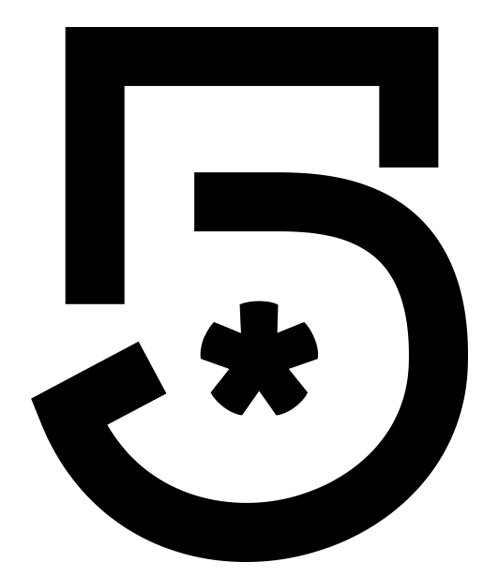 5.2NU9VE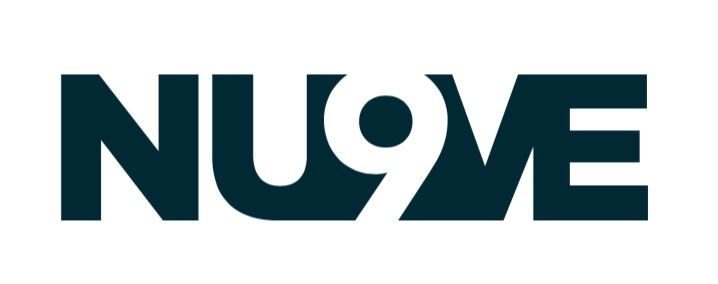 DistintivoLocalidadCanal de transmisiónCanal virtualCalidad de videoFormato de compresiónTasa de transferencia (Mbps)Canal de programaciónLogotipoXHCHZ-TDTChihuahua, Chihuahua.245.1HDMPEG-212.0Canal 5XHCHZ-TDTChihuahua, Chihuahua.245.2SDMPEG-26.0NU9VE